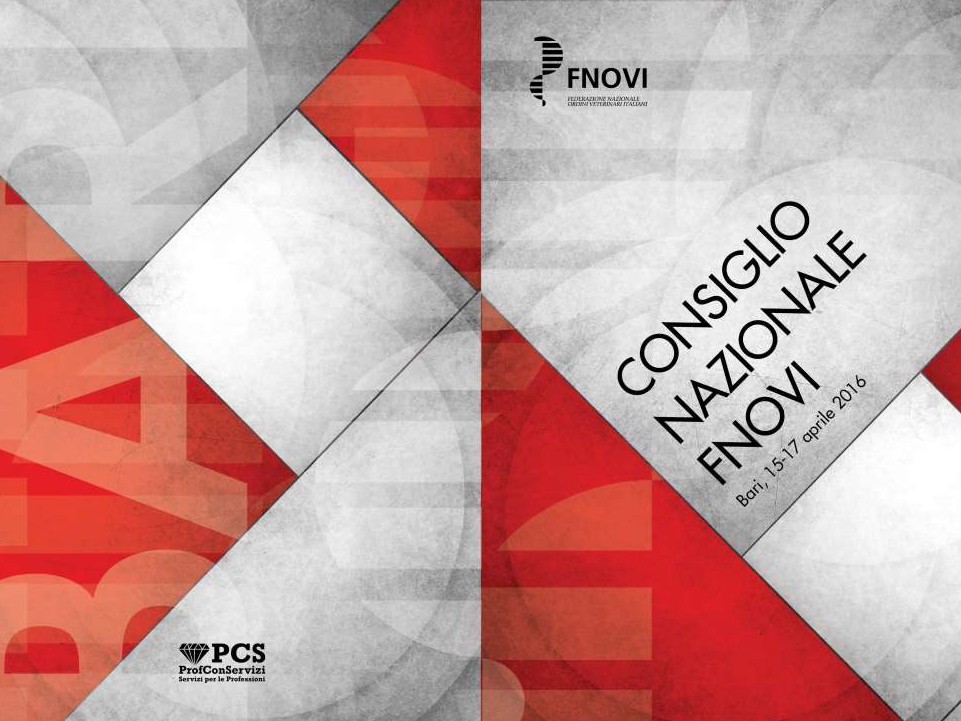 IntegritàGentile Presidente, in queste righe ti chiediamo di descrivere una situazione, legata alla tua esperienza lavorativa, o di gestione ordinistica, riferita a te stessa/o o ad altri, in cui il valore dell’integrità sia stato il marchio distintivo dell’agire professionale.Potrai consegnare questa scheda alla segreteria.--------------------------------------------------------------------------------------------------------------------------------------------------------------------------------------------------------------------------------------------------------------------------------------------------------------------------------------------------------------------------------------------------------------------------------------------------------------------------------------------------------------------------------------------------------------------------------------------------------------------------------------------------------------------------------------------------------------------------------------------------------------------------------------------------------------------------------------------------------------------------------------------------------------------------------------------------------------------------------------------------------------------------------------------------------------------------------------------------------------------------------------------------------------------------------------------------------------------------------------------------------------------------------------------------------------------------------------------------------------------------------------------------------------------------------------------------------------------------------------------------------------------------------------------------------------------------------------------------------------------------------------------------------------------------------------------------------------------------------------------------------------------------------------------------------------------------------------------------------------------------------------------------------------------------------------------------------------------------------------------------------------------------------------------------------------------------------------------------------------------------------------------------------------------------------------------------------------------------------------------------------------------------------------------------------------------------------Se desideri essere contattato per il progetto sulla Carta etica ti chiediamo di firmare questa testimonianza e di lasciare i tuoi recapiti---------------------------------------------------------------------------------------------------------------